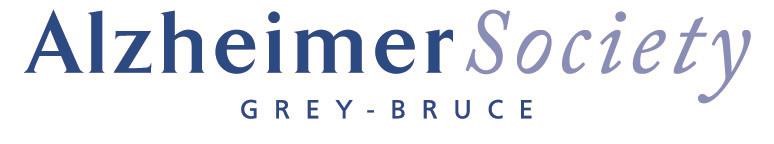 Support Groups are sometimes subject to cancellation due to weather.  Please call the Alzheimer Society first if you are planning to attend for the first time. 519-376-7230 753 2nd Ave. E.  Owen Sound,  N4K 2G9                               File:  Public/Family Suport/ Support Groups/Group 519-376-7230 or 1-800-265-9013                                      Schedule May 2019  	   What care partners say about First Link  Support Groups… 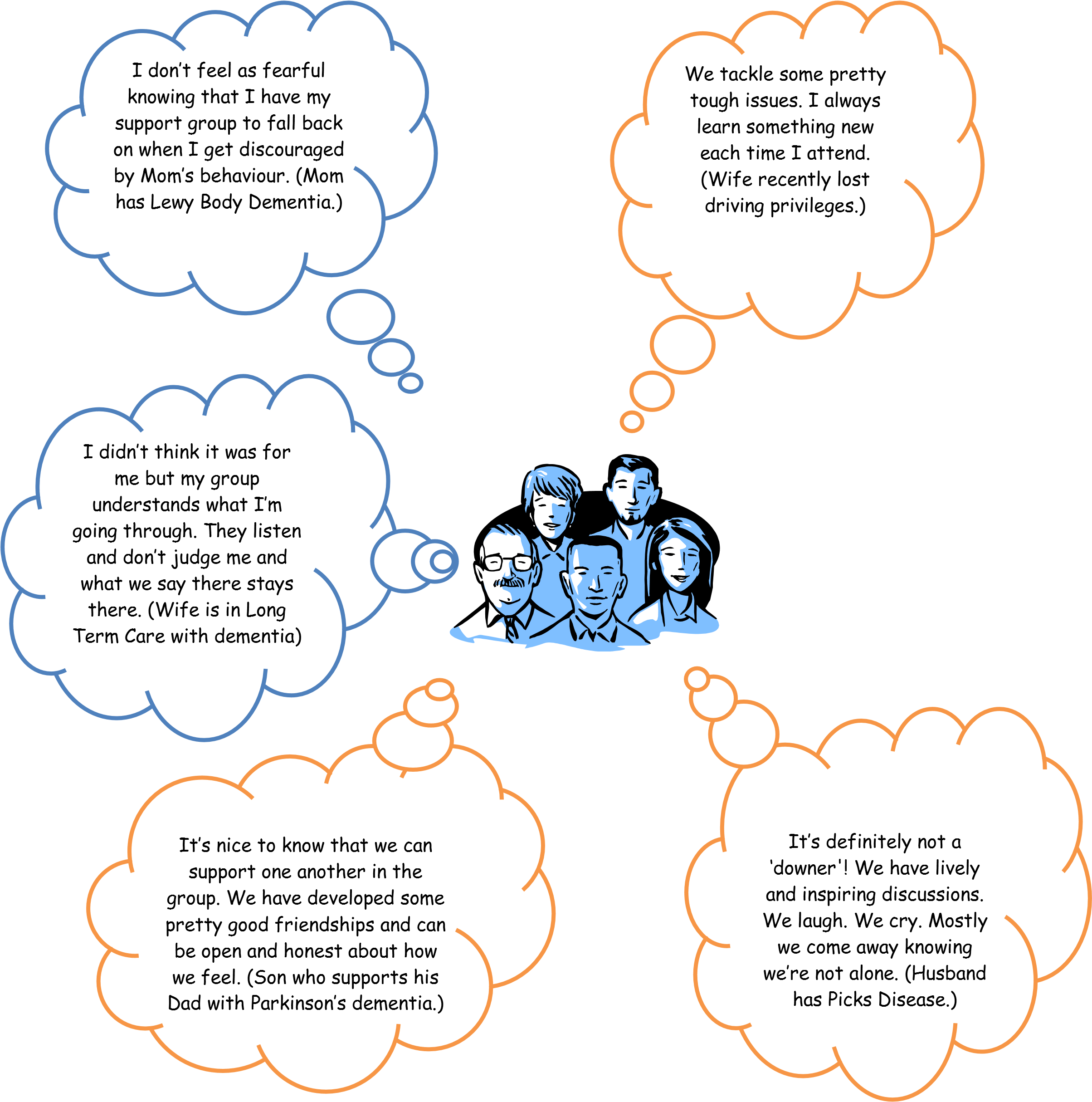  HANOVER Care Partner Support Group  *New Day and Time* The Village Senior’s Community  Sprucewood Court (physio room)   101 10th Street, Hanover   1ST Tuesday of every month    1:00 p.m. to 3:00 p.m.  KINCARDINECare Partner Support Group   Trillium Court   (Formal Dining Room) 550 Phillip Place, Kincardine          2nd Thursday of every month    1:30 - 3:30 p.m. MARKDALE/FLESHERTONCare Partner Support Group *New Day*    Grey Highlands Public Library    Walter Harris Memorial (Board room)    75 Walker Street, Markdale            1st Wednesday of every month        1:30 – 3:30 p.m.  MEAFORD/THORNBURYCare Partner Support Group    The Blue Mountains Public Library         Leonard E. Shore Memorial (Board Room)    183 Bruce Street South, Thornbury          3rd Wednesday of every month         1:30 – 3:30 p.m. OWEN SOUNDCare Partner Support Group     Season’s Retirement Home      Owen Sound (Activity Room)      1389 16th Ave East Owen Sound       2nd MONDAY of every month        2:00 – 4:00 p.m.  PORT ELGIN  Care Partner Support Group   Elgin Lodge Retirement Home (Chapel)    551 Mary St. Port Elgin    1st  Thursday of every month      1:30 - 3:30 p.m. 